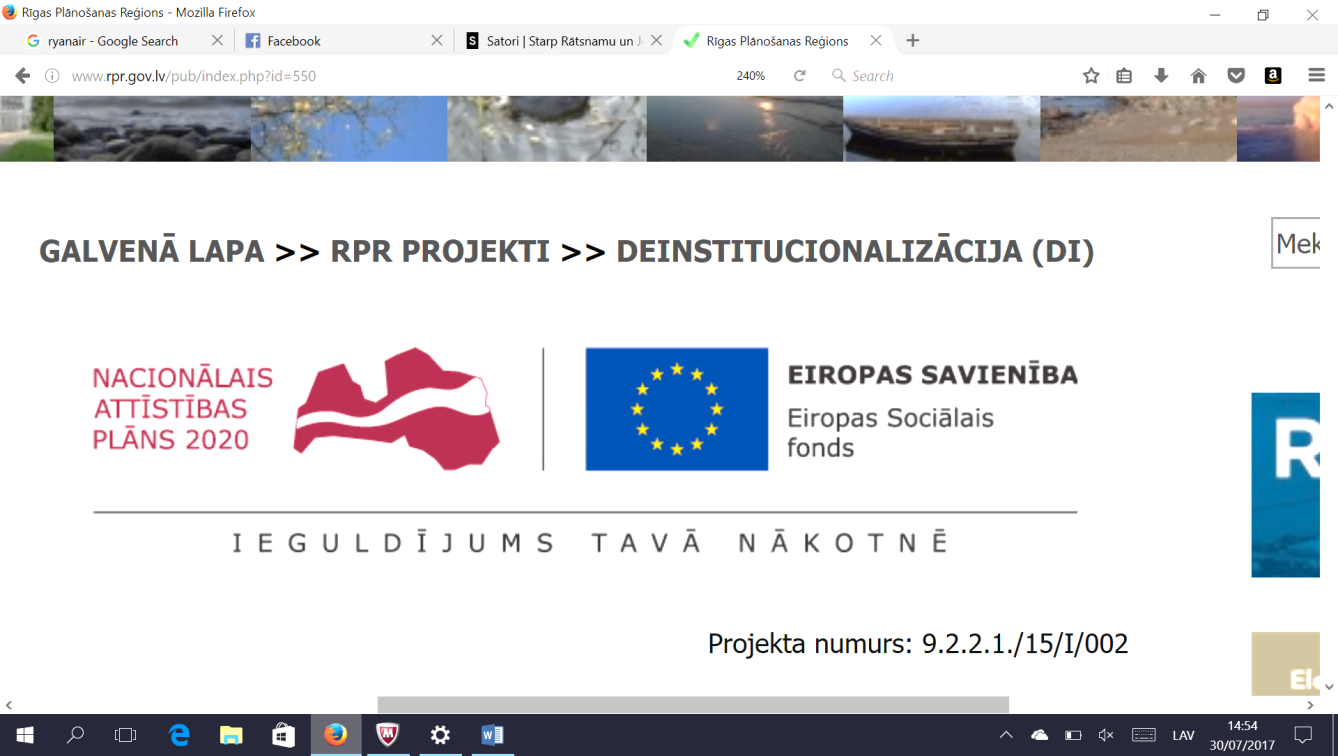 PUBLISKĀS APSPRIEŠANAS PRIEKŠLIKUMU FORMApar Rīgas plānošanas reģiona Deinstitucionalizācijas plāna 2017.-2020.gadam 1.redakcijuDatums:______________Priekšlikuma iesniedzējs: institūcija/ vārds, uzvārds Priekšlikuma iesniedzējs: e.pasta adrese N.p.k.Esošā redakcija (norādīt arī lpp) PriekšlikumsPamatojums1.2.3.4.5.6.     7.8.9.10.